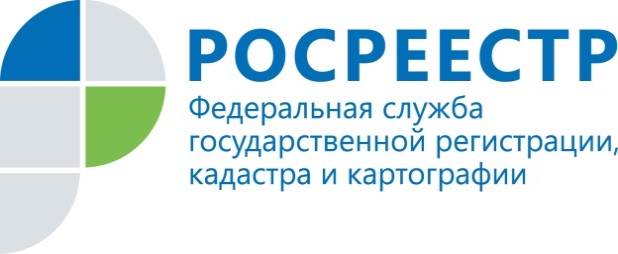 Электронная регистрация –  еще больше возможностейУправление Росреестра по Красноярскому краю продолжает реализовывать совместный проект ведомства и Сбербанка России, который позволяет стать полноправным собственником жилья на основании поданных в электронном виде документов по приобретению имущества за счет ипотеки.Услуга доступна в 5 центрах ипотечного кредитования краевой столицы и в офисах ведущих застройщиков – партнеров банка. Уже через 5-7 дней участники сделки получают зарегистрированные документы на электронную почту. Это означает, что заявителю не обязательно посещать офисы приема-выдачи документов ведомства или многофункциональные центры  для оформления ипотечной сделки. Напомним, что совместный проект Росреестра и Сбербанка начал свою работу в январе 2016 года, изначально оформить ипотечной кредит можно было только на готовое жилье, в 2017 году у заинтересованных лиц появилась возможность зарегистрировать квартиры и апартаменты на стадии  строительства.На сегодняшний день около 300 сделок в Красноярском крае было оформлено благодаря совместному проекту.Взаимодействие Росреестра и Сбербанка в первую очередь способствует повышению уровня доступности государственных услуг, как для рядовых граждан, так и представителей бизнеса.  Электронная регистрация – инновационный проект отвечающим современным тенденциям взаимодействия с заявителями.Пресс-служба Управления Росреестра по Красноярскому краю (391) 2- 524-356
Страница «ВКонтакте» http://vk.com/to24.rosreestr